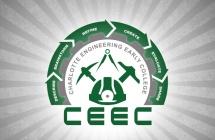 Members Enter Group Member NamesCourse / Block Engineering Block 3Project Title Enter Project TitleTask / Member Responsible / Due Date Group work/Must complete task acquiredGroup Constitution everyone has to carry their own weight, no arguing always resolve conflicts with vote or compromiseIF ONE DOES NOT CARRY THEIR OWN WEIGHT THEIR WILL BE A VOTE HELD TO REMOVE MEMBERArticle I: Absence Policy must contact group members before school, during lunch, or after school it is a case by case situation whether or not the absent member has to do work at home or notArticle II: Work Policywork as a group not as an individual unless required. Stay on task and focus on workArticle III: Leadership there are no leaders in the group everyone takes their own role and shares their own opinionsArticle IV: Work Ethicthe day before the presentation the group will vote on who worked the hardest that person get on a pat on the backArticle V: Member DismissalIf one does not complete the tasks presented to him in a reasonable time then that member will be voted by the group to be kicked.Article VI: SignaturesBy signing this contract, the following group members abide to the articles above. If any member fails to abide by the articles of this contract, they may be removed from the group. 